           FYSIK
                           Genom undervisningen i ämnet fysik ska eleverna     
        sammanfattningsvis ges förutsättningar att utveckla sin förmåga attanvända kunskaper i fysik för att granska information, kommunicera och ta ställning i frågor som rör energi, 
teknik, miljö och samhälle, genomföra systematiska undersökningar i fysik, och använda fysikens begrepp, modeller och teorier för att beskriva 
och förklara fysikaliska samband i naturen och samhället.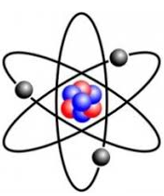 Kunskapskrav för betyget E i slutet av årskurs 6 
Eleven kan samtala om och diskutera enkla frågor som rör energi, teknik, miljö och samhälle genom att ställa frågor och framföra och bemöta åsikter på ett sätt som till viss del för samtalen och diskussionerna framåt. Eleven kan söka naturvetenskaplig information och använder då olika källor och för enkla resonemang om informationens och källornas användbarhet. Eleven kan använda informationen i diskussioner och för att skapa texter och andra framställningar med viss anpassning till sammanhanget. Eleven kan genomföra enkla undersökningar utifrån givna planeringar och även bidra till att formulera enkla frågeställningar och planeringar som det går att arbeta systematiskt utifrån. I arbetet använder eleven utrustning på ett säkert och i huvudsak fungerande sätt. Eleven kan jämföra sina och andras resultat och för då enkla resonemang om likheter och skillnader och vad de kan bero på samt bidrar till att ge förslag som kan förbättra undersökningen. Dessutom gör eleven enkla dokumentationer av sina undersökningar i text och bild. Eleven har grundläggande kunskaper om fysikaliska fenomen och visar det genom att ge exempel på och beskriva dessa med viss användning av fysikens begrepp. I enkla och till viss del underbyggda resonemang om elektriska kretsar, magneter, rörelser, ljud och ljus kan eleven relatera till några fysikaliska samband. Eleven kan också beskriva och ge exempel på energikällor, energianvändning och isolering med viss koppling till energins oförstörbarhet och flöde. Dessutom beskriver eleven och ger exempel på himlakroppars rörelse i förhållande till varandra och för enkla resonemang om hur dag och natt, månader och årstider uppkommer.Eleven kan också berätta om några naturvetenskapliga upptäckter och deras betydelse för människors levnadsvillkor.